Αγαπητοί γονείς,	Στο συγκεκριμένο πλαίσιο του έργου eTwinning (Ευρωπαϊκό έργο) που ονομάζεται "Ευρωπαϊκή Ημέρα Γλωσσών 2019", χρειάζομαι πρόσθετες λεπτομέρειες σχετικά με τα δικαιώματα εκπομπής. Θα συνεργαστούμε με καθηγητές από ευρωπαϊκά σχολεία από όλα τα κοινωνικά στρώματαΕδώ είναι το πρόγραμμα εργασίας μας:- Κάρτες γραφής- Αποστολή καρτών- Ληφθέντα εκθέματα καρτών.Μπορείτε να ακολουθήσετε αυτό το έργο στην ακόλουθη διεύθυνση: https://twinspace.etwinning.net/90571/homeΟι γονικοί κωδικοί για να συνδεθείτε είναι οι εξής: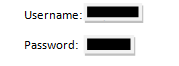 Συμπληρώστε το παρακάτω έγγραφο.  Ευχαριστώ  για  την  συνεργασία.Έντυπο γονικής συγκατάθεσης για ανάρτηση 
φωτό ή βίντεο στην σχολική ιστοσελίδαΈντυπο γονικής συγκατάθεσης για ανάρτηση 
φωτό ή βίντεο στην σχολική ιστοσελίδαΈντυπο γονικής συγκατάθεσης για ανάρτηση 
φωτό ή βίντεο στην σχολική ιστοσελίδαΈντυπο γονικής συγκατάθεσης για ανάρτηση 
φωτό ή βίντεο στην σχολική ιστοσελίδαΈντυπο γονικής συγκατάθεσης για ανάρτηση 
φωτό ή βίντεο στην σχολική ιστοσελίδαΈντυπο γονικής συγκατάθεσης για ανάρτηση 
φωτό ή βίντεο στην σχολική ιστοσελίδαΈντυπο γονικής συγκατάθεσης για ανάρτηση 
φωτό ή βίντεο στην σχολική ιστοσελίδαΈντυπο γονικής συγκατάθεσης για ανάρτηση 
φωτό ή βίντεο στην σχολική ιστοσελίδαΈντυπο γονικής συγκατάθεσης για ανάρτηση 
φωτό ή βίντεο στην σχολική ιστοσελίδαΈντυπο γονικής συγκατάθεσης για ανάρτηση 
φωτό ή βίντεο στην σχολική ιστοσελίδαΈντυπο γονικής συγκατάθεσης για ανάρτηση 
φωτό ή βίντεο στην σχολική ιστοσελίδαΈντυπο γονικής συγκατάθεσης για ανάρτηση 
φωτό ή βίντεο στην σχολική ιστοσελίδαΈντυπο γονικής συγκατάθεσης για ανάρτηση 
φωτό ή βίντεο στην σχολική ιστοσελίδαΤο σχολείο του παιδιού σας πρόκειται να συνεργαστεί με σχολεία απ ΄όλη την Ευρώπη σε ένα Πρόγραμμα e-twinningΤο σχολείο του παιδιού σας πρόκειται να συνεργαστεί με σχολεία απ ΄όλη την Ευρώπη σε ένα Πρόγραμμα e-twinningΤο σχολείο του παιδιού σας πρόκειται να συνεργαστεί με σχολεία απ ΄όλη την Ευρώπη σε ένα Πρόγραμμα e-twinningΤο σχολείο του παιδιού σας πρόκειται να συνεργαστεί με σχολεία απ ΄όλη την Ευρώπη σε ένα Πρόγραμμα e-twinningΤο σχολείο του παιδιού σας πρόκειται να συνεργαστεί με σχολεία απ ΄όλη την Ευρώπη σε ένα Πρόγραμμα e-twinningΤο σχολείο του παιδιού σας πρόκειται να συνεργαστεί με σχολεία απ ΄όλη την Ευρώπη σε ένα Πρόγραμμα e-twinningΠροϋπόθεση:ότι δεν θίγονται προσωπικά δεδομένα όπως κάθε πληροφορία που αναφέρεται στο παιδί μου, για παράδειγμα το όνομα, τη διεύθυνση της οικίας μας, το τηλέφωνο επικοινωνίας (σταθερό ή κινητό), τα ενδιαφέροντα, επιδόσεις στο σχολείο, κ.ο.κ. σύμφωνα και με την Αρχή Προστασίας Δεδομένων Προσωπικού Χαρακτήρα.ότι δεν θίγονται προσωπικά δεδομένα όπως κάθε πληροφορία που αναφέρεται στο παιδί μου, για παράδειγμα το όνομα, τη διεύθυνση της οικίας μας, το τηλέφωνο επικοινωνίας (σταθερό ή κινητό), τα ενδιαφέροντα, επιδόσεις στο σχολείο, κ.ο.κ. σύμφωνα και με την Αρχή Προστασίας Δεδομένων Προσωπικού Χαρακτήρα.ότι δεν θίγονται προσωπικά δεδομένα όπως κάθε πληροφορία που αναφέρεται στο παιδί μου, για παράδειγμα το όνομα, τη διεύθυνση της οικίας μας, το τηλέφωνο επικοινωνίας (σταθερό ή κινητό), τα ενδιαφέροντα, επιδόσεις στο σχολείο, κ.ο.κ. σύμφωνα και με την Αρχή Προστασίας Δεδομένων Προσωπικού Χαρακτήρα.ότι δεν θίγονται προσωπικά δεδομένα όπως κάθε πληροφορία που αναφέρεται στο παιδί μου, για παράδειγμα το όνομα, τη διεύθυνση της οικίας μας, το τηλέφωνο επικοινωνίας (σταθερό ή κινητό), τα ενδιαφέροντα, επιδόσεις στο σχολείο, κ.ο.κ. σύμφωνα και με την Αρχή Προστασίας Δεδομένων Προσωπικού Χαρακτήρα.ότι δεν θίγονται προσωπικά δεδομένα όπως κάθε πληροφορία που αναφέρεται στο παιδί μου, για παράδειγμα το όνομα, τη διεύθυνση της οικίας μας, το τηλέφωνο επικοινωνίας (σταθερό ή κινητό), τα ενδιαφέροντα, επιδόσεις στο σχολείο, κ.ο.κ. σύμφωνα και με την Αρχή Προστασίας Δεδομένων Προσωπικού Χαρακτήρα.ότι δεν θίγονται προσωπικά δεδομένα όπως κάθε πληροφορία που αναφέρεται στο παιδί μου, για παράδειγμα το όνομα, τη διεύθυνση της οικίας μας, το τηλέφωνο επικοινωνίας (σταθερό ή κινητό), τα ενδιαφέροντα, επιδόσεις στο σχολείο, κ.ο.κ. σύμφωνα και με την Αρχή Προστασίας Δεδομένων Προσωπικού Χαρακτήρα.ότι δεν θίγονται προσωπικά δεδομένα όπως κάθε πληροφορία που αναφέρεται στο παιδί μου, για παράδειγμα το όνομα, τη διεύθυνση της οικίας μας, το τηλέφωνο επικοινωνίας (σταθερό ή κινητό), τα ενδιαφέροντα, επιδόσεις στο σχολείο, κ.ο.κ. σύμφωνα και με την Αρχή Προστασίας Δεδομένων Προσωπικού Χαρακτήρα.ότι δεν θίγονται προσωπικά δεδομένα όπως κάθε πληροφορία που αναφέρεται στο παιδί μου, για παράδειγμα το όνομα, τη διεύθυνση της οικίας μας, το τηλέφωνο επικοινωνίας (σταθερό ή κινητό), τα ενδιαφέροντα, επιδόσεις στο σχολείο, κ.ο.κ. σύμφωνα και με την Αρχή Προστασίας Δεδομένων Προσωπικού Χαρακτήρα.ότι δεν θίγονται προσωπικά δεδομένα όπως κάθε πληροφορία που αναφέρεται στο παιδί μου, για παράδειγμα το όνομα, τη διεύθυνση της οικίας μας, το τηλέφωνο επικοινωνίας (σταθερό ή κινητό), τα ενδιαφέροντα, επιδόσεις στο σχολείο, κ.ο.κ. σύμφωνα και με την Αρχή Προστασίας Δεδομένων Προσωπικού Χαρακτήρα.ότι δεν θίγονται προσωπικά δεδομένα όπως κάθε πληροφορία που αναφέρεται στο παιδί μου, για παράδειγμα το όνομα, τη διεύθυνση της οικίας μας, το τηλέφωνο επικοινωνίας (σταθερό ή κινητό), τα ενδιαφέροντα, επιδόσεις στο σχολείο, κ.ο.κ. σύμφωνα και με την Αρχή Προστασίας Δεδομένων Προσωπικού Χαρακτήρα.ότι δεν θίγονται προσωπικά δεδομένα όπως κάθε πληροφορία που αναφέρεται στο παιδί μου, για παράδειγμα το όνομα, τη διεύθυνση της οικίας μας, το τηλέφωνο επικοινωνίας (σταθερό ή κινητό), τα ενδιαφέροντα, επιδόσεις στο σχολείο, κ.ο.κ. σύμφωνα και με την Αρχή Προστασίας Δεδομένων Προσωπικού Χαρακτήρα.ότι δεν θίγονται προσωπικά δεδομένα όπως κάθε πληροφορία που αναφέρεται στο παιδί μου, για παράδειγμα το όνομα, τη διεύθυνση της οικίας μας, το τηλέφωνο επικοινωνίας (σταθερό ή κινητό), τα ενδιαφέροντα, επιδόσεις στο σχολείο, κ.ο.κ. σύμφωνα και με την Αρχή Προστασίας Δεδομένων Προσωπικού Χαρακτήρα.Δηλώνω ότι επιτρέπω στον υπεύθυνο της Ε΄ τάξης του σχολείου και σχετικά με πιθανή εμφάνιση του παιδιού μουΔηλώνω ότι επιτρέπω στον υπεύθυνο της Ε΄ τάξης του σχολείου και σχετικά με πιθανή εμφάνιση του παιδιού μουΔηλώνω ότι επιτρέπω στον υπεύθυνο της Ε΄ τάξης του σχολείου και σχετικά με πιθανή εμφάνιση του παιδιού μουΔηλώνω ότι επιτρέπω στον υπεύθυνο της Ε΄ τάξης του σχολείου και σχετικά με πιθανή εμφάνιση του παιδιού μουΔηλώνω ότι επιτρέπω στον υπεύθυνο της Ε΄ τάξης του σχολείου και σχετικά με πιθανή εμφάνιση του παιδιού μουπου φοιτά στηνπου φοιτά στηνπου φοιτά στην  Ε΄τάξη, να εμφανίζεται με την παραπάνω προϋπόθεσητάξη, να εμφανίζεται με την παραπάνω προϋπόθεσητάξη, να εμφανίζεται με την παραπάνω προϋπόθεσηΣτην πλατφόρμαe-twinninge-twinninge-twinninge-twinningΣε περίπτωση τηλεφωνικής επικοινωνίας, επικοινωνήστε με:Σε περίπτωση τηλεφωνικής επικοινωνίας, επικοινωνήστε με:Σε περίπτωση τηλεφωνικής επικοινωνίας, επικοινωνήστε με:Σε περίπτωση τηλεφωνικής επικοινωνίας, επικοινωνήστε με:Σε περίπτωση τηλεφωνικής επικοινωνίας, επικοινωνήστε με:Σε περίπτωση τηλεφωνικής επικοινωνίας, επικοινωνήστε με:Σε περίπτωση τηλεφωνικής επικοινωνίας, επικοινωνήστε με:Σε περίπτωση τηλεφωνικής επικοινωνίας, επικοινωνήστε με:Σε περίπτωση τηλεφωνικής επικοινωνίας, επικοινωνήστε με:Σε περίπτωση τηλεφωνικής επικοινωνίας, επικοινωνήστε με:Σε περίπτωση τηλεφωνικής επικοινωνίας, επικοινωνήστε με:Σε περίπτωση τηλεφωνικής επικοινωνίας, επικοινωνήστε με:Σε περίπτωση τηλεφωνικής επικοινωνίας, επικοινωνήστε με:ΟνοματεπώνυμοΟνοματεπώνυμοΤηλέφωνοΤηλέφωνοΥπογραφή γονέα/κηδεμόναΥπογραφή γονέα/κηδεμόναΥπογραφή γονέα/κηδεμόναΥπογραφή γονέα/κηδεμόναΗμερομηνία